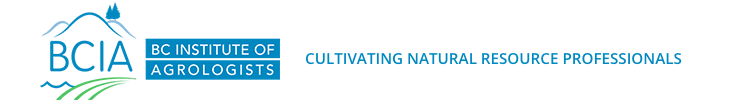 What is BCIA?The British Columbia Institute of Agrologists is a regulatory body, which establishes standards for the competent and ethical practice of agrology in BC.Student Membership Students in agriculture, resource or related programs at British Columbia colleges or universities are welcomed as student members of BCIA.  They are given complimentary membership with the Institute and enjoy the privilege of receiving all of the communications and information provided by BCIA.  In addition they are encouraged to take part in Branch activities and professional development opportunities, often at subsidized rates.Approved membership as a student does not guarantee acceptance into the Articling Agrologist program.    Refer to 'Membership' > Criteria at www.bcia.com .  A student moving on to full membership with BCIA must submit a separate application form and accompanying documents as described on the BCIA website.Student memberships are available while students are in school and prior to application as an Articling Agrologist. Please complete, print off, sign then send in the application form.  The student declaration is required to be submitted annually at dues time to retain student membership with BCIA.Download Student Application and Student Declaration (to be submitted annually after acceptance)More information can be found on the BCIA website: https://www.bcia.com/